מקיף עירוני ו' אשקלון           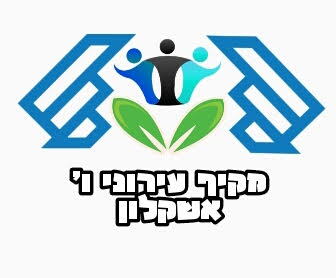 רח' עמק חפר 52 אשקלון – סמל מוסד 641514     טל: 08-6820429   mekifv2018@gmail.comמפגש היכרות לתלמידי כיתות ז' תש"פהורים יקרים !ילדיכם מוזמנים למפגש היכרות עם מחנכות הכיתות ומנהלת ביה"ס.המפגש יתקיים ביום א' 25/8/19 בין השעות 10:00-11:30הפעילות תתקיים בבית הספר.לפעילות זו יש להגיע בחולצה לבנה עם סמל ביה"ס.הגעת התלמידים לביה"ס וחזרתם הביתה הינה באחריות ההורים.יש להצטייד:* בכלי כתיבה  * ארוחת עשר (מומלץ בתוספת בקבוק מים קטן).בברכת הצלחה בהמשך וחופשה נעימה,רינת כהןמנהלת ביה"סוהצוות החינוכי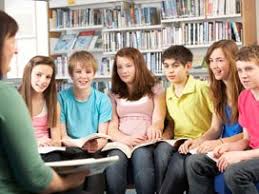 